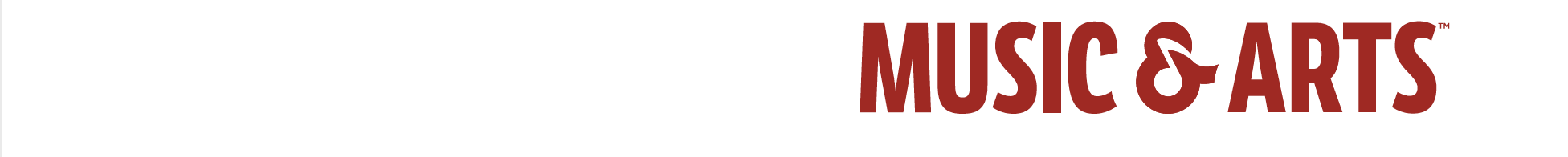 Giving the Gift of Music Has Never Been Easier: Music & Arts Emphasizes the Importance of Private Lessons with Exclusive New Promotions!Featuring a special discount on lessons (now through June 22), and later in the month, a FREE GUITAR when signing up for guitar lessons in-stores June 11-19, Music & Arts is making it easier than ever to get kids into music Frederick, MD, May 27, 2022: As spring turns to summer, activities are on every parent’s mind, and private music lessons are a great way to keep your child’s brain active during the lazy summer months, set them on the course of an exciting new hobby, and give them a head-start on the fall music season at school. Music & Arts, one of the nation’s largest musical instrument retailers and lesson providers, is making it easier than ever for parents to give their kids the gift of music this summer. Now through June 22, families can get a 25% discount on their first month of lessons. Music & Arts offers lessons for 23 instruments ranging from concert band and orchestra instruments to guitar, piano, and drums. Find a store to get this deal: https://stores.musicarts.com/Additionally, families signing up for their first month of lessons from June 11 through 19 will receive a FREE GUITAR, specially sized for young aspiring guitarists. For full details about this upcoming promotion, visit www.MusicArts.com/FreeGuitarStill wondering if music is right for your child? The benefits of music education are well-documented and backed up by empirical data. Music does more than just make sounds; it changes the way we think and act. The skills your child will learn in music will help them be successful on the stage, in the classroom, and for the rest of their lives. Playing an instrument has tremendous benefits on young people’s minds – studies have shown that students involved in music receive higher grades in challenging subjects like math, achieve higher test scores, have higher graduation rates, and do better with foreign languages.Furthermore, private lessons from Music & Arts offer personalized lessons plans, individual attention, and flexible scheduling, providing your child with the necessary continuity and motivation to learn and grow. A typical lesson is 30-60 minutes in length and taught one-on-one, so each student gets the undivided attention of an expert on their instrument. Students will learn best practices for instrument care and assembly, correct posture, playing technique, hand position, and more. Music & Arts has nearly 2,000 background-checked lesson instructors with significant education, teaching, and performing experience so students can find a teacher that suits their unique musical interests and needs. Lessons are available for every type of instrument, with location-specific instructor profiles online to aid in the selection process. Whether studying in person at a Music & Arts location or online using secure, private lesson links, student safety is a top priority that ensures they'll make progress and have fun in the process.To learn more about the comprehensive Music & Arts Lessons program, and the free guitar promotion, visit www.MusicArts.com/FreeGuitar. Photo file: MusicArtsLogo.JPGPhoto caption: Music & Arts logoAbout Music & Arts: Celebrating its 70th anniversary this year, Music & Arts is one of the nation’s largest band & orchestra instrument retailers and lessons providers, and is part of the Guitar Center family of brands. Based in Frederick, MD, the company operates more than 240 stores specializing in instruments sales and rentals, lessons for musicians of all levels and a nationwide repair network, serving educators, musicians and parents. More than 200 Music & Arts educational representatives provide personalized service to the music educators in their communities, supporting them and their students with in-school service calls, rentals and repairs. Through offering its services, Music & Arts spreads the power of the band & orchestra experience to transform lives, enrich communities and stir the soul.FOR MORE INFORMATION PLEASE CONTACT:Erin Gang | Music & Arts – Marketing Director | 240.215.7491 | erin.gang@musicarts.com  Robert Clyne | Clyne Media | 615.300.4666 | robert@clynemedia.com     